Спецпоселение (трудпоселение, спецпосёлок)Спецпоселение (трудпоселение, спецпосёлок) – общее, типовое название населённого пункта, включённого в масштабную систему режимных поселений граждан, высланных в административном порядке в 1920 – 1950-е годы. Спецпоселение управлялось поселковыми и районными спецкомендатурами и отделами спецпоселений ГУЛАГа НКВД СССР.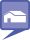 В Пермском крае многочисленные спецпоселения были организованы уже в начале 1930-х годов. Они появились в районах, где ощущался недостаток в рабочей силе для лесозаготовительных работ и разработке недр, а также для освоения неиспользованных земель [1].Первым, наиболее массовым выселениям в конце 1920-х и начале 1930-х годов подверглись «раскулаченные» крестьяне, которых по всему Советскому союзу сотнями и тысячами семей грузили в эшелоны и отправили к местам спецссылки. С начала февраля 1930-го года спецссыльные прибывали в северные и восточные районы Прикамья по железной дороге, а далее – направлялись пешим этапом или перевозились баржами по рекам.Первоначальные места расположения спецпосёлков, а также количество семей в них, определялись Уральским областным земельным управлением по согласованию с заинтересованными в использовании труда спецпереселенцев хозяйственными органами и утверждались Уралоблисполкомом.Каждое спецпоселение управлялось комендантом. В своей деятельности комендант спецпосёлка первоначально подчинялся областному административному управлению и председателю райисполкома, а с 1931 года – коменданту районной спецкомендатуры [2].Характерной особенностью первых спецпосёлков было наличие в них «неуставных сельхозартелей», организованных комендатурами для того, чтобы спецпереселенцы сами себя обеспечивали пропитанием. Эти «неуставные артели» во второй половине 1930-х годов были переименованы в совхозы или колхозы.В годы Великой Отечественной войны система спецпоселений ГУЛАГа в Прикамье (их список)  пополнилась переселенцами, репрессированными по административному и национальному признакам. В конце 1940-х – начале 1950-х гг. на Западном Урале размещалось около 20 разнообразных категорий спецпоселенцев. Среди них были «бывшие кулаки», «власовцы», «литовцы», народности Крыма, немецкие репатрианты и многие другие. В июле 1950 года на учёте Молотовского областного отдела спецпоселений НКВД стояло 90 860 человек [3].13 августа 1954 года Совет Министров СССР принял постановление о снятии ограничений по спецпереселению с бывших кулаков и других лиц [4]. С этого момента система спецпоселений как особый тип режимной жизни спецпереселенцев прекратила своё существование.*** На интерактивной Карте ГУЛАГа заметно, что основная часть спецпоселений находилась в северных и восточных районах Прикамья. Это нынешние Чердынский, Красновишерский, Соликамский, Добрянский, Чусовской и Кизеловский, а также все районы бывшего Коми-Пермяцкого округа. На юге и западе Прикамья спецпоселенцы были расселены в основном в деревнях и селах.Места расселения и трудового использования спецпоселенцев отчётливо отражают колонизационную направленность политики спецпереселения в СССР. Пермский край, богатый природными ресурсами, но с малообжитыми северными районами, представлялся советской власти очень перспективным. Спецпоселенцы способствовали активному освоению сырьевых богатств края. Они составляли костяк и преобладающую часть рабочей силы в лесной, угольной, металлургической, горно-химической, строительной промышленности края, тем самым вносили значительный вклад в его развитие.Использованные источники:Постановление СНК РСФСР № 36 от 16 декабря 1930 г. «О трудовом устройстве кулацких семей, высланных в отдаленные местности, и о порядке организации и управления специальными поселками».ГАРФ. Ф. 9408. Оп. 1. Д. 2. Л. 55. Положение о спецкомендатурах НКВД.ГАРФ. Ф.9479. Оп.1. Д.254. Л.167. Цитируем по: Суслов А.Б. Спецконтингент в Пермской области (1929-1953г.).ГАРФ. Ф.9401. Оп.12. Д.207. Постановление Совета Министров СССР №1738/789сс от 13 августа 1954 г. «О снятии ограничений по спецпереселению с бывших кулаков и других лиц».